Dodatok č.1 k Zmluve o dielo, ktorá bola uzatvorená podľa § 536 a nasl. Zákona č. 513/1991 Zb. Obchodného zákonníkav znení neskorších predpisov  Zmluva o poskytovaní služiebuzatvorená podľa § 269 ods. 2. zák. č. 513/1991 Zb. Obchodného zákonníkav znení neskorších predpisovObjednávateľ Názov:		Obec GruzovceSídlo:		Gruzovce 1, 067 22 OhradzanyZastúpený:	Martin Petik – starosta obce             IČO:		00690091DIČ:		2021213634(ďalej len objednávateľ)ZhotoviteľNázov:		PP PROTECT s.r.o.Sídlo:		Antona Bernoláka č. 2, 071 01 Michalovce  Zastúpený:	Peter Mlynár – konateľ spoločnosti	IČO:		48039365DIČ:		2120038998	               	Zapísaný:	ORSR Okresného súdu Košice 1, oddiel: Sro, Vložka číslo: 36956/V     Banka:		VÚB, Mlynské Nivy 1, 829 90 Bratislava 25Číslo účtu:	SK75 0200 0000 0034 5019 6059           (ďalej len zhotoviteľ)           Zmluvné strany sa dohodli na tomto dodatku k zmluve o dielo.Článok 3, bod 1 sa mení:Odplata za  dielo a služby špecifikované v  článku I. body 1 a 2  je 16,50 € (šestnásť eur päťdesiat centov   bez  DPH, t. j. 19,80 € s DPH) mesačne    1. Týmto dodatkom nedotknuté články pôvodnej zmluvy zostávajú v platnosti.2. Dodatok č. 1 zmluvy bol vyhotovený v dvoch rovnopisoch, z ktorých každá zmluvná                                                         strana obdrží po jednom origináli.            3. Tento dodatok nadobúda platnosť dňom 1.2.2020.4. Na znak súhlasu, že obsah tohto dodatku je slobodným prejavom vôle zmluvných strán, tieto ju po prečítaní vlastnoručne podpísali.Michalovce, dňa 15.01.2020	                                        ....................................., dňa ........................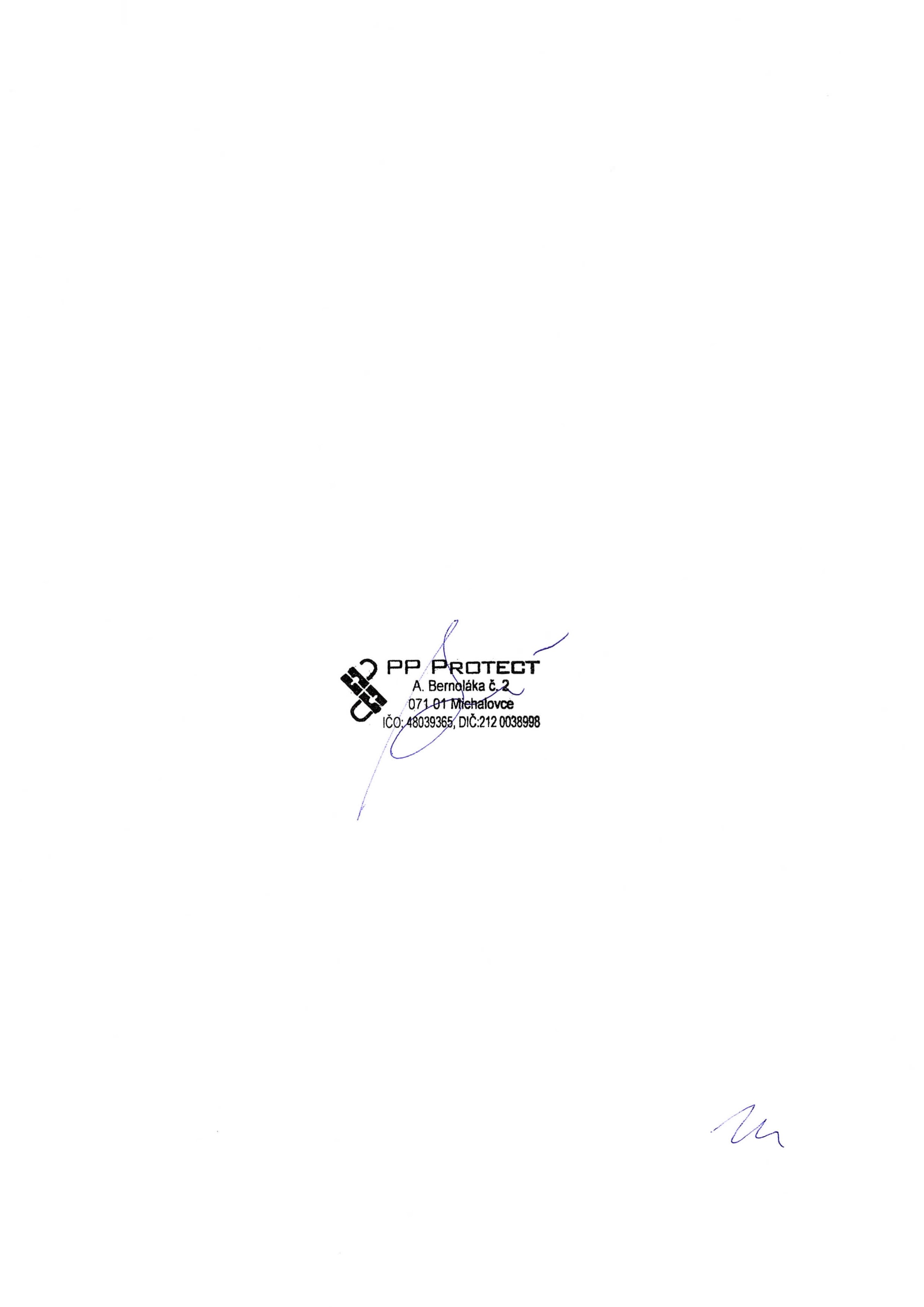 ......................................                                                                          ......................................       Peter Mlynár                                                                                     Objednávateľ                                        konateľ                                                                                                                             